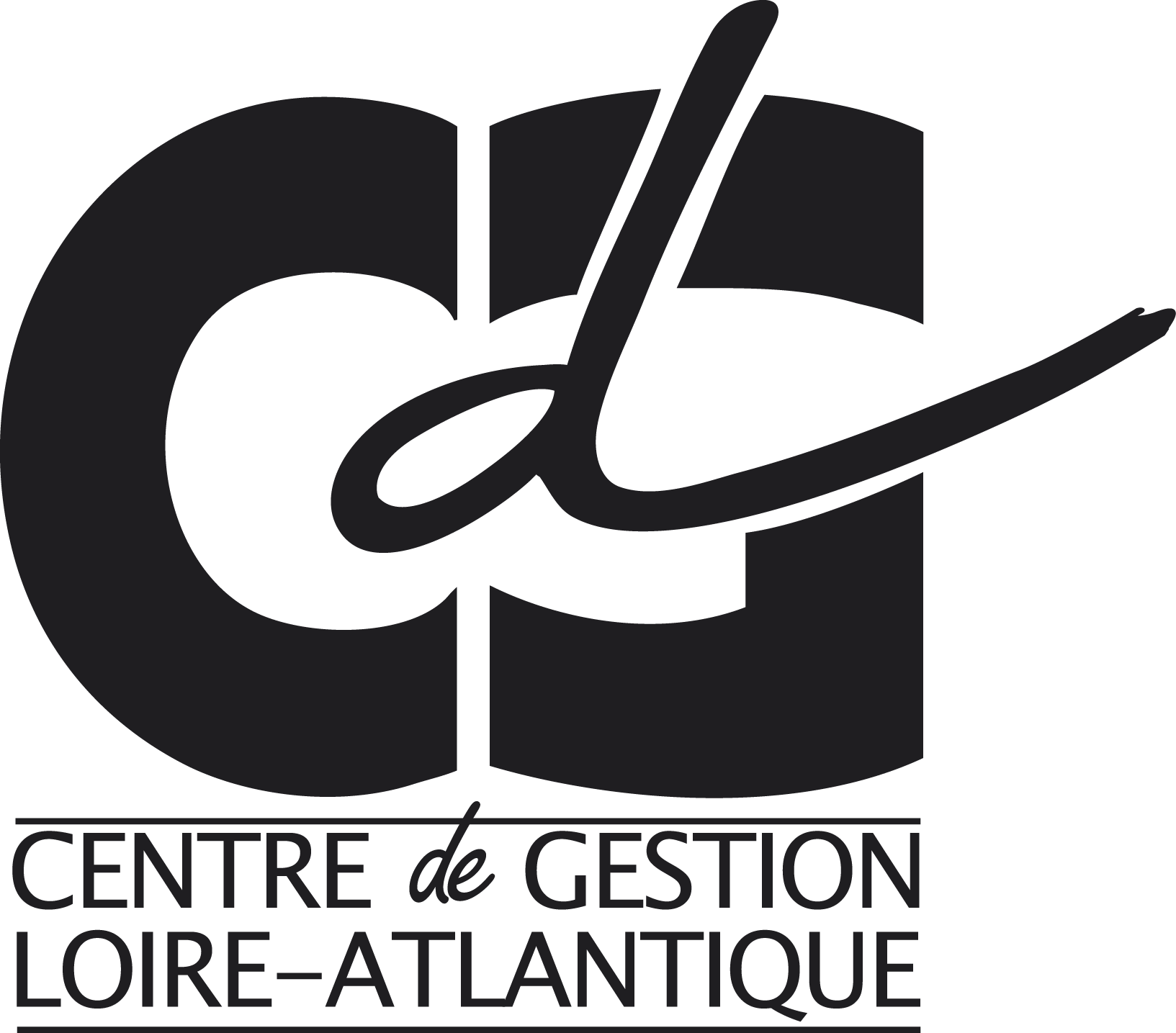 		Collectivité : …………………………………………………………………………………………………………………………………………………………………………………………………………………………..AVANCEMENT DE GRADE XXXX                                            Liste nominative de l’ensemble des fonctionnaires promouvables au grade de …………………………………………………..				Nombre total de fonctionnaires promouvables pour ce grade en XXXX : 		dont femmes	       - …%													dont hommes	       - …%		                               Nombre de fonctionnaires promouvables à ce grade, au dernier échelon depuis au moins 3 ans au 31.12.XXXX-1 (dispositif du décret 2017-722) : 	                          Ratio : 	%         Règle de l’arrondi :  	        OUI 	 	NON	      (Cochez la case correspondante)	Fait à 	, le 	………………	 (Signature et cachet de l'autorité territoriale)Identité du fonctionnaire promouvableGrade actuel et échelonExamen professionnelExamen professionnelL’agent est-il au dernier échelon depuis au moins 3 ans ?(décret 2017-722)L’agent est-il au dernier échelon depuis au moins 3 ans ?(décret 2017-722)Proposition au titre de XXXXProposition au titre de XXXXDate d’effet possible de l’avancement de grade Évaluation 2020 réaliséeÉvaluation 2020 réaliséeINDICATION DU MOTIF POUR LEQUEL L’AGENTN’EST PAS PROPOSE(selon les critères de la valeur professionnelle et des acquis de l’expérience = Lignes Directrices de Gestion)Identité du fonctionnaire promouvableGrade actuel et échelonO(date)NO(préciser la date d’accès au dernier échelon)NONDate d’effet possible de l’avancement de grade ON(motifs)INDICATION DU MOTIF POUR LEQUEL L’AGENTN’EST PAS PROPOSE(selon les critères de la valeur professionnelle et des acquis de l’expérience = Lignes Directrices de Gestion)